Профилактика производственного травматизма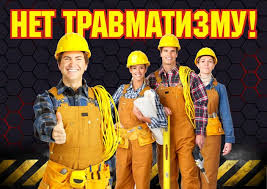 Травматизм – это совокупность травм, возникших в определенной группе населения за определенный отрезок времени. Наибольший уровень травматизма отмечается у мужчин в возрасте от 20 до 49 лет, а у женщин – от 30 до 59 лет, причем во всех возрастных группах этот показатель значительно выше у мужчин. Среди всех причин первичной инвалидности и смертности травмы занимают третье место, а у лиц трудоспособного возраста травмы занимают первое место среди причин смерти. Травматизм - часть общей заболеваемости населения.Классификация травматизмаТравмы подразделяются на 2 группы (производственные и непроизводственные):1. Производственные: – промышленные; – сельскохозяйственные;– строительные; – на транспорте;2. Непроизводственные: – бытовые; – уличные;– дорожно-транспортные;– спортивные; – школьные;– детские и пр.Производственная травма - травма, полученная работающим на производстве и вызванная несоблюдением требований безопасности труда.Причины производственных травм разделяются на:1. Организационные: -недостатки в организации и содержании рабочего места;-применение неправильных приемов работы, недостаточный надзор за работой, за соблюдением инструкций по охране труда;-допуск к работе неподготовленных рабочих;-плохая организация трудового процесса, отсутствие или неисправность индивидуальных защитных приспособлений.2. Санитарно-гигиенические: -отсутствие специальной одежды и обуви или их дефекты;-неправильное освещение рабочих мест;-чрезмерно высокая или низкая температура воздуха в рабочих помещениях;-производственная пыль, недостаточная вентиляция, захламленность и загрязненность производственной территории.3.Личного характера: -заболевание или утомление рабочего;-недостаточная квалификация;-неудовлетворительные бытовые условия;-алкогольное опьянение.Меры предупреждения производственного травматизма сводятся к устранению причин его возникновения:–максимальная механизация и автоматизация технологических процессов, направленных на ликвидацию ручных операций, сокращение до минимума перекрещивающихся грузопотоков, ручной переноски изделий, подъем грузов и т.д.;–для складирования изделий и полуфабрикатов, а также запасных частей и оборудования следует отводить специальные безопасные места, чтобы не загромождать ими рабочие площади, проходы;–технологическое оборудование и инструменты должны полностью соответствовать своему назначению и всегда находиться в исправном состоянии;–движущиеся и вращающиеся детали машин и агрегатов, а также места возможного соприкосновения с горячими поверхностями, едкими жидкостями и другими веществами должны быть ограждены; необходимо строго следить за установкой этих ограждений после ремонта, смазки или замены оборудования;–все электрооборудование в цехах обязательно заземляется, причем состояние заземления периодически контролируется и в случае выявления его нарушения – исправляется; места открытых контактов ограждаются защитными щитками или кожухами;–состояние подъемно-транспортного оборудования, а также аппаратов, находящихся под давлением, подлежит периодическому контролю;–хорошее освещение, поддержание чистоты и порядка на рабочем месте и в цехе в целом также способствуют сокращению травматизма.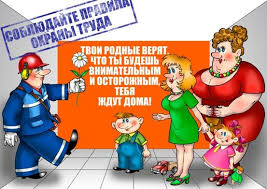 Для того чтобы исключить производственный травматизм, необходимо строго соблюдать требования безопасности, рабочие должны обеспечиваться исправными средствами индивидуальной защиты и спецодеждой. Для оказания первой помощи должны быть в наличии аптечки с пополняемым набором медикаментов и перевязочного материала, укомплектованные в соответствии с требованиями законодательства. Все вновь принимаемые на работу лица проходят предварительный медицинский осмотр и обязательный инструктаж по охране труда. Пополнение знаний в этой области и их проверка должны носить постоянный характер. Содействовать нанимателю в обеспечении здоровых и безопасных условий труда обязаны сами работники. Эта обязанность закреплена на законодательном уровне.По оперативной информации за 10 месяцев текущего года на производстве Гродненской области пострадало 62 человека, из них 8 погибло (за аналогичный период  2016 года из 77 пострадавших на производстве погибли 12 человек).  За 10 месяцев текущего года в  организациях Зельвенского района случаев производственного травматизма не зарегистрировано (в 2016 году из-за нарушения инструкции по охране труда был тяжело травмирован один работник и один погиб на производстве из-за нарушения требований безопасности со стороны нанимателя и неиспользования средств защиты пострадавшим).	Не забывайте - ВСЕ МЫ ПРИХОДИМ НА РАБОТУ НЕ ДЛЯ ТОГО, ЧТОБЫ ПОЛУЧИТЬ ТРАВМУ ИЛИ ПОГИБНУТЬ, поэтому:	БЕРЕГИТЕ ЖИЗНЬ И ЗДОРОВЬЕ;ВСЕГДА СОБЛЮДАЙТЕ ТРУДОВУЮ И ПРОИЗВОДСТВЕННУЮ ДИСЦИПЛИНУ;ВЫПОЛНЯЙТЕ ТРЕБОВАНИЯ И РЕКОМЕНДАЦИИ СПЕЦИАЛИСТОВ И ОБЩЕСТВЕННЫХ ИНСПЕКТОРОВ ПО ОХРАНЕ ТРУДА!!!